20 марта 2024 года	 		г. Барнаул                                          № 20-1О сводном отчете по правозащитной работе за 2023 годЗаслушав информацию заместителя председателя Алтайской краевой организации Общероссийского Профсоюза образования по правовой работе, главного правового инспектора труда Н.М. Лысиковой, и обсудив сводный отчет о правозащитной работе за 2023 год, президиум краевой организации Профсоюза п о с т а н о в л я е т:1. Информацию о правозащитной работе Алтайской краевой организации Профсоюза за 2023 год (прилагается) принять к сведению.2. Сводный отчет о правозащитной работе Алтайской краевой организации Профсоюза за 2023 год (прилагается) утвердить.3. Указать на нарушение п. 3.3. ст. 35 Устава Общероссийского Профсоюза образования в части непредставления в краевой комитет отчетов по правозащитной работе за 2023 год председателям:Шипуновской (Сергеева Н.А.), Заринской (Кудрявцева Е.Н.), Калманской (Здерева Е.Г.) районных организаций Профсоюза. 4. Рекомендовать председателям территориальных организаций Профсоюза запланировать и провести в 2024 году территориальные тематические правовые проверки по теме «Соблюдение работодателями законодательства при определении и изменении учебной нагрузки педагогических работников», используя методические материалы общепрофсоюзной тематической проверки.5. Контроль исполнения настоящего постановления возложить на заместителя председателя по правовой работе, главного правового инспектора труда Н.М. Лысикову.И.о. председателя Алтайской краевой организации Профсоюза                                                   Н.М. Лысикова                                     ИНФОРМАЦИЯк отчету о правозащитной работе Алтайской краевой организации  Профсоюза за 2023 годИсполнительская дисциплинаНе представлены отчеты по правозащитной работе за 2023 год председателями: Шипуновской (Сергеева Н.А.), Заринской (Кудрявцева Е.Н.), Калманской (Здерева Е.Г.) районных организаций Профсоюза Профсоюзные проверкиВ отчетном году проведено 233 правовые проверки работодателей.  145 организаций проверено в рамках общепрофсоюзной проверки по вопросам учебной нагрузки и отчетности педагогических работников, 26 - в рамках 7 местных тематических проверок.Кроме того, проведено 27 комплексных правовых проверок и 35 целевых. 47 проверок проведены совместно с органами, осуществляющими государственный и ведомственный контроль за соблюдением трудового законодательства:- 45 – с органами управления образованием,- 3 – с прокуратурой.Итоги общепрофсоюзной проверки были подведены 19.12.2023 года на заседании президиума Алтайской краевой организации Профсоюза. Темами территориальных тематических правовых проверок были - соблюдение работодателями норм трудового законодательства по вопросам:- заключения, изменения, расторжения трудовых договоров с работниками (г. Рубцовск),- заключения трудовых договоров и ведения трудовых книжек (г. Бийск),- выполнения обязательств по коллективному договору (г. Славгород), - повышения заработной платы работников учреждений образования с 01.10.2023 года (Троицкий район),- порядка предоставления ежегодных оплачиваемых отпусков (Солонешенский район),- предоставления гарантий и компенсаций при направлении работников в служебные командировки и на курсы повышения квалификации (г. Рубцовск),- принятия и реализации локальных нормативных актов (Рубцовский район, г. Рубцовск).В результате всех проведенных проверок было выявлено 461 нарушение действующего законодательства, работодателям направлено 114 представлений об их устранении. Работодателями устранено 399 нарушений, что составляет 86,6%. Устранение остальных нарушений находится на контроле правовых инспекторов труда.  Так, например, в результате проведенной тематической проверки председателем Троицкой районной организации Профсоюза, внештатным правовым инспектором труда  Тупикиным Александром Станиславовичем по вопросу повышения (индексации) заработной платы с 01.10.2023 года было выявлено невыполнение образовательными учреждениями постановления Администрации Троицкого района от 06.10.2023 года № 1036, а именно, не произведено увеличение стимулирующих выплат и доплат за работу, не входящую в круг основной обязанностей 92 работников – членов профсоюза на общую сумму 56 648,40 рублей. Руководители образовательных учреждений, в которых выявлены нарушения, получили представления. Частично представления выполнены, по оставшимся представлениям руководители направили письма о том, что выплатят в январе 2024 года.Участие в нормотворческой деятельности35 территориальных организаций Профсоюза принимали участие в нормотворческой деятельности на уровне муниципальных образований. Прошли профсоюзную экспертизу:- 85 проектов муниципальных нормативных правовых актов (большинство актов были связаны с оплатой труда работников образовательных организаций),- 3 019 проектов локальных нормативных актов образовательных организаций. Судебная защитаПравовая помощь в оформлении исковых заявлений в суд оказана 34 членам Профсоюза, 12 исков рассмотрены судом с участием представителей профорганизаций. 	Предметом исков были вопросы включения в льготный педагогический стаж периодов работы и восстановления прав педагогических работников на досрочную страховую пенсию по старости в связи с осуществлением педагогической деятельности.Положительная судебная практика складывается по включению в льготный стаж для назначения досрочной пенсии педработникам:- периодов педагогической работы в странах бывшего СССР (Казахстан, Киргизия, Узбекистан), - учебных отпусков,- командировок, связанных с работой,- периодов работы в образовательных организациях с неправильным наименованием.Так, например, воспитателю Павловской общеобразовательной школы – интерната Твердохлебовой Оксане Ивановне включены через суд 16,5 лет работы учителем в школе Кыргызской республики, назначена льготная педагогическая пенсия и сделан с перерасчет пенсии с даты обращения за 8 месяцев в размере 80 тысяч рублей. Большинство судебных решений касались вопросов зачета в стаж периодов педагогической деятельности без установления даты выплаты пенсии, поскольку с 2023 года право на получение пенсии отстрочено на 5 лет после выработки 25-летнего педагогического стажа.Работа с индивидуальными и коллективными обращениями членов ПрофсоюзаВ отчетном году были:- рассмотрены 222 письменные жалобы,  - приняты на личном приеме, включая устные обращения, 4005 членов профсоюза.  Наиболее частыми были обращения по следующим вопросам:- порядок увольнения и преимущественное право работника на оставление на работе при проведении сокращения штата, - предоставление ежегодного отпуска перед отпуском по уходу за ребенком,- продление, перенесение, денежная компенсация ежегодного оплачиваемого отпуска,- предоставление дополнительных дней отпуска работникам, воспитывающим детей-инвалидов,- оплата труда за надомное обучение в летний каникулярный период, - оплата труда и размер отпуска педагогических работников за работу с детьми ОВЗ,- обязательность согласования с профкомом приказов о распределении учебной нагрузки,- привлечение к работе учителей в выходные и нерабочие праздничные дни (новогодние каникулы),- организация работы учителей общеобразовательных организаций в летний каникулярный период и др.Так, например, в МКОУ «Новоалейская средняя общеобразовательная школа Третьяковского района» педагогическим работникам не оплачивались часы внеурочной деятельности по программе «Точка роста», о чем за правовой помощью в Третьяковскую районную организацию Профсоюза обратилась председатель первичной профорганизации школы Первутинская Т.С.  После проведения целевой проверки председателем Третьяковской районной организации Профсоюза, внештатным правовым инспектором труда Меркуловой Ольгой Ивановной было обнаружено, что оплата не производилась в связи с отсутствием приказа директора. В результате устранения выявленного нарушения 10 педагогическим работникам произвели выплаты в общей сумме 360 000 рублей за период с сентября по декабрь 2023 года. По жалобам членов профсоюза по оплате труда после вмешательства председателя Чарышской районной организации Профсоюза, внештатного правового инспектора труда Протасовой Светланы Михайловны:- сторожу МБОУ «Маралихинская средняя общеобразовательная школа» Чарышского района Парамонову В.Н. оплатили за дополнительную работу, не предусмотренную трудовым договором, 8 000 рублей,-  учителю математики МБОУ «Чарышская СОШ» Чарышского района Гуриной О.М. провели перерасчет заработной платы 12 000 рублей в связи с неправомерным перераспределением часовой нагрузки и классного руководства в течение учебного года без согласия педагога.  В результате совместных  целевых проверок, проведенных Барнаульской городской организацией Профсоюза (председатель Лесовых Тамара Николаевна, главный правовой инспектор труда Левченко Оксана Витальевна) с комитетом администрации г. Барнаула по образованию,  по жалобам работников были отменены дисциплинарные взыскания и восстановлены стимулирующие выплаты в общей сумме 8 132,53 рубля Бакуниной О.Н., Рехтиной Ю.А.(МБОУ «Средняя общеобразовательная школа № 128»г. Барнаула), Викторовой Е.О.(МБДОУ «Детский сад № 197»г. Барнаула). По жалобе произведен перерасчет зарплаты члену профсоюза КГБПУ «Славгородский аграрный техникум» Кондрашовой А.А. в общей сумме 6 314 рублей после вмешательства председателя первичной организации Профсоюза Гуртовенко Тамары Анатольевны.                              Экономическая эффективность правозащитной работы в 2023 году составила 47 329 077 (47,3 млн.) рублей: - 9 600 000 рублей - сумма средств из краевого бюджета, направленная в 2023 году в соответствии с постановлением администрации Алтайского края от 19.12.2016 г. № 429 «Об организации санаторно-курортного лечения педагогических работников организаций Алтайского края, осуществляющих образовательную деятельность» на предоставление финансовой поддержки  320 педагогическим работникам для приобретения путевок на санаторно-курортное лечение (выделение бесплатных путевок педработникам с 2011 года – результат профсоюзных коллективных действий);- 300 000 рублей – экономическая эффективность работы по защите прав членов Профсоюза через суд (160 000 рублей – составление исков, 60 000 рублей – представительство в судах, 80 000 рублей – перерасчет пенсии по судебному решению);- 56 648 рублей - экономическая эффективность территориальной тематической правовой профсоюзной проверки, проведенной в образовательных организациях Троицкого района, по вопросам соблюдения работодателями действующего законодательства при повышении (индексации) заработной платы работникам с 01.10.2023 года (результат направленных работодателю представлений об устранении нарушений трудового законодательства); - 3 305 330 рублей - экономическая эффективность правовой работы по индивидуальным и коллективным обращениям членов Профсоюза (2 900 000 рублей -  консультации, 405 330 рублей - перерасчет по заработной плате работникам Третьяковского, Баевского, Чарышского районов, Славгородского аграрного техникума)- 34 067 099 рублей - установление дополнительных льгот, гарантий и компенсаций по инициативе профорганизаций в отраслевых соглашениях и коллективных договорах:- г. Бийск – единовременные выплаты молодым специалистам в общей сумме 680 000 рублей (17 человек по 40 000рублей), - г. Барнаул - 5 802 000 рублей компенсация путевки на санаторно-курортное лечение (262 работника), единовременные выплаты молодым специалистам (141 работник), - г. Славгород - единовременное пособие при выходе на пенсию (49 работников) в общей сумме 1 970 175 рублей,  - Кулундинский район - льготирование путевок работникам – членам профсоюза, единовременное пособие работникам – членам профсоюза при выходе на пенсию в общей сумме -18 604 рублей, - Чарышский район - доплаты председателям первичных профорганизаций и уполномоченным по оплате труда (150 000 рублей), единовременное пособие выпускникам учреждений высшего образования (50 000 рублей), - Поспелихинский район - единовременная денежная выплата молодому педагогу, впервые поступившему на работу (80 000 рублей), доплаты председателям первичных профорганизаций за общественную работу (54 480 рублей), единовременные денежные выплаты при выходе на пенсию – (38 000 рублей),- Алтайский государственный университет - 19 618 000 рублей (льготы, гарантии и компенсации по коллективному договору), - Алтайский государственный педагогический университет 5 623 822 рублей (льготы, гарантии и компенсации по коллективному договору). 11.03.2024 г.Заместитель председателяАлтайской краевой организацииПрофсоюза по правовой работе,главный правовой инспектор труда                                                  Н.М. Лысикова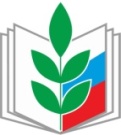 ПРОФЕССИОНАЛЬНЫЙ СОЮЗ РАБОТНИКОВ НАРОДНОГО ОБРАЗОВАНИЯ И НАУКИ РОССИЙСКОЙ ФЕДЕРАЦИИ АЛТАЙСКАЯ КРАЕВАЯ ОРГАНИЗАЦИЯ ПРОФЕССИОНАЛЬНОГО СОЮЗАРАБОТНИКОВ НАРОДНОГО ОБРАЗОВАНИЯ И НАУКИ РОССИЙСКОЙ ФЕДЕРАЦИИ(АЛТАЙСКАЯ КРАЕВАЯ ОРГАНИЗАЦИЯ ОБЩЕРОССИЙСКОГО ПРОФСОЮЗА ОБРАЗОВАНИЯ)ПРЕЗИДИУМПОСТАНОВЛЕНИЕ